SEQUÊNCIA DIDÁTICA – MÚSICA – 23/11 A 27/11 – 5º ANOOlá galerinha, tudo bem? Espero que sim, estamos se encaminhando para a reta final das atividades. Então preciso que todos me enviem as atividades respondidas para o professor avaliar. Essa semana vamos retomar alguns exercícios sobre as NOTAS MUSICAIS e realizar uma atividade.
Com atenção olhem as notas nas linhas e nos espaços abaixo e respondam a atividade. Lembrando, a nota que está na primeira linha sempre terá o nome de nota Mi, assim como a nota que está na segunda linha sempre terá o nome de nota Sol. 
Leiam as atividades com atenção, quem realizar a impressão pode colar no caderno. ATIVIDADE 01 - Observe a imagem abaixo e responda.   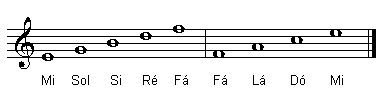 Qual o nome das cinco notas que temos nas linhas da Pauta: ____, ____, ____, ____ e ____.Qual o nome das notas musicais que temos nos espaços da Pauta: ____, ____, ____, e ____.ATIVIDADE 02 – Qual o nome das sete notas musicais em ORDEM, iníciando pela nota Dó? 
R: ____, _____, _____, _____, _____, _____ e _____. ATIVIDADE 03 – Escreva o nome das figuras músicas abaixo de acordo com sua figura.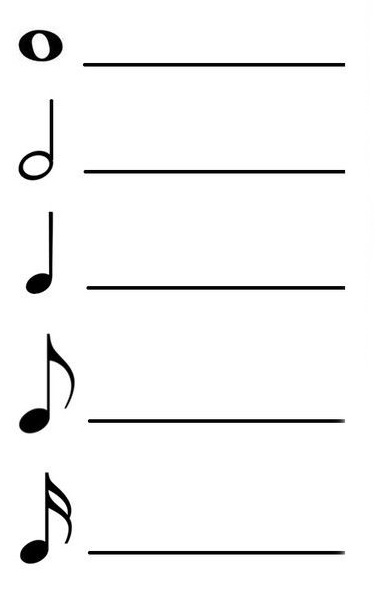 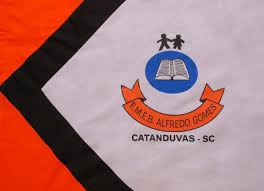 ESCOLA MUNICIPAL DE EDUCAÇÃO BÁSICA ALFREDO GOMES.DIRETORA: IVÂNIA NORA.ASSESSORA PEDAGÓGICA: SIMONE ANDRÉA CARL.ASSESSORA TÉCNICA ADM.: TANIA N. DE ÁVILA.PROFESSOR: PAULO ANDRÉ KLEIN.ALUNO: DISCIPLINA: MÚSICA.CATANDUVAS – SCANO 2020 - TURMA: 5º ANO